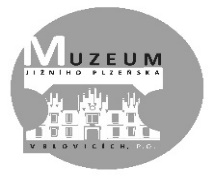 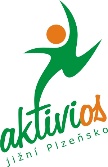  MAS Aktivios, z.s., a Muzeum jižního Plzeňska v Blovicích, p.o.vyhlašuje v rámci projektu Místní akční plán rozvoje vzdělávání II Blovice a Přeštice pro základní školy v ORP Blovice a ORP Přeštice a Gymnázium v Blovicích  (Věková kategorie: žáci 6. – 9. tříd ZŠ a odpovídajících ročníků víceletého   gymnázia)literární soutěž u příležitosti 200. výročí narození Boženy NěmcovéPráce označte těmito údaji:	jméno a příjmení autoradatum narození adresa bydliště autora nebo adresa školy e-mail, telefonškola, třídanázev literární prácedoložte přihlášku se souhlasem zákonného zástupce s publikováním/vystavením práceZadání:Dokončete jeden z následujících příběhů podle vlastní fantazie: „Večer je na sklonku, krásný večer červnový. Od vesnice, nedaleko břehu Bobry ležící, pospíchá děvče přes vřesoviště k nedalekému lesíku. V lese, u širokého dubu, pod nímž vřesu i mechu jak by schválně nastlal, děvče ustane. Plaše naslouchá na vše strany; neslyší však leč zpěv vznášejícího se nad vřesovištěm skřivánka a štěbetání kosa, který sedě na vrcholi stromu, sám s sebou hovoří bůhví o čem. I sedne děvče do mechu, položí hlavu v dlaň a zamyslí se.“… „Když chodili svatý Petr s Otcem nebeským po širokém údolí, přišli do jedné dědiny. Když přišli, vešli do jedné chýše a tam slavily se křtiny. Baby se na Petra shrnuly, aby dítěti nadělil, a že neměl čeho dáti, vzala mu babka čepici a chlapečkovi ji na hlavu posadila. (…) Chlapeček rostl, a byl neslýchaně krásný.“… „Byli dva bratři, jeden dobrý, hodný, druhý zlý a bezbožný. Když jim otec umřel, vzal si zlý statek a dobrého z něho vyhnal; i šel ten dobrák žalovat, ale nic si nevyžaloval. „Eh, milý člověče, na světě není spravedlnosti“, říkali mu lidé. „Ach, opravdu, že je spravedlnost“, říkal vždy ten dobrý, ačkoli se mu bídně vedlo a zlému bratu dobře, a ačkoli málo co dobrého i od jiných lidí užil.“… Příspěvky - max. jeden příspěvek od autora/autorů kolektivní práce, libovolný literární útvar v max. rozsahu odpovídajícím dvěma stranám textu A4 (Word, Times New Roman vel. 12); může být i ručně psaný textTexty musí být původní, bez předchozí účasti v jiných soutěžích. Maximální počet soutěžních prací od jednoho autora je jedna práce.Školy mohou zasílat rovněž kolektivní práce.Literární příspěvky zasílejte elektronicky na adresu pelcrova@muzeum-blovice.cz nebo poštou (případně osobně) na adresu: Muzeum jižního Plzeňska v Blovicích, p.o., Hradiště 1, 336 01 Blovice. Na obálku, případně do předmětu mailu uveďte: Literární soutěž 2020 – B. NěmcováUpozornění: Při nedodržení soutěžních podmínek nebude dílo přijato do soutěže.Odpovědnost za obsahovou a gramatickou stránku příspěvku nese autor. Zaslané práce se vracejí pouze na vyžádání a po osobním odběru a pořadatelé si vyhrazují právo s nimi dále nakládat, a to včetně zveřejnění.Termín odevzdání literárních prací:14. května 2020(Pokud bude příspěvek doručen až po tomto datu, nebude zveřejněn ani hodnocen.)Jednotlivé literární práce vyhodnotí odborná porota a vítězné práce budou oceněny v rámci Víkendu otevřených zahrad 6. 6. 2020 v Muzeu jižního Plzeňska v Blovicích, p.o.